Most water is not pure but is a mixture of H2O and other chemicals. Examples:Seawater		 - H2O, salt, sand, microscopic bacteria - large organisms, dissolved oxygenWater in rivers & lakes   - H2O, dirt, dissolved oxygen, fish, yabbies, bacteria etc. Swimming Pool water	  - H2O, dissolved chlorine, treatment chemicalsTap water		  - H2O, materials from rock & soil, water treatment chemical Sources of Water:1.  Dams, lakes & Rivers	- Contain materials from rocks & soil that include:Metals		    - magnesium, calcium, iron, copper, zinc Chemicals	    - chloride, fluoride, carbonate, nitrateSolid soil particles - clay, minerals, sand Living organisms   - microscopic bacteria, algae, water snails, crustaceans (e.g. yabbies), fishRubbish		     - household & industrial wasteToxic chemicals and pollutants from factories & drains2.  Groundwater - water below the ground from rainwater soaking into the rock layers known as aquifers
   		  - water trapped by impervious rock underground is called 
                                 artesian water. The top layer is called the water table. 
                                 Where it reaches the surface it forms a lake or river.
                               - Desalination is the process of removing salts from water.
                                 The most efficient method is Reverse Osmosis, which uses
                                  a very fine membrane as a filter (as shown in the diagram)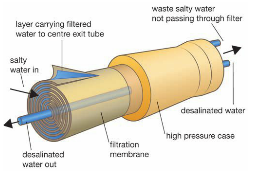 Water Treatment Water fit to drink is called potable water. The stages of water treatment are:Flocculation - separation of fine solid particles by adding flocculants (chemicals) that makes them form clumps  Filtration       - water is pumped through filters to remove the remaining particlesSterilization  - chlorine is added to kill micro-organisms like bacteriaBalancing pH - pH is a measure of acidity, and is adjusted so the water is not acid or alkaline (Neutral)Fluoridation  - Fluoride is added to reduce the chance of tooth decaySewage and Recycled Water								       Protecting our Water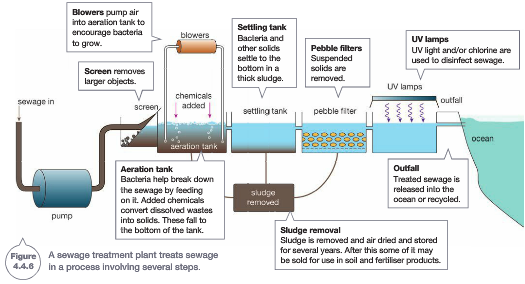 Ways of conserving water: 